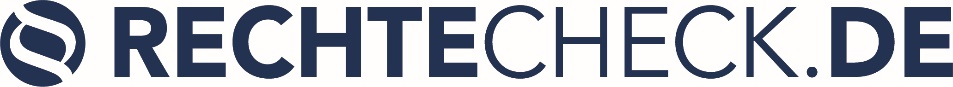 Mustervereinbarung zur gemeinsamen steuerlichen Veranlagung im TrennungsjahrDie untenstehende Vorlage dient dazu, bereits während des Trennungsjahres wichtige Punkte zu klären. Dieses einfache Muster für eine Vereinbarung zur gemeinsamen steuerlichen Vereinbarung im Trennungsjahr dient insbesondere dazu, die steuerliche Veranlagung, die Abgabe der Steuererklärung und den Ausgleich der dadurch entstehenden Vor- und Nachteile zu regeln. Da das Thema sehr komplex ist und ggf. gravierende Auswirkungen für die Zukunft hat, sollten Sie nur solche Vereinbarungen schließen, deren rechtliche Auswirkungen und Tragweite Sie kennen und auch wirklich wollen. Damit Sie keine bösen Überraschungen erleben, empfehlen wir statt der Verwendung einer Muster-Vorlage, sich anwaltlich beraten zu lassen oder einen Mediator einzuschalten.Darüber hinaus gibt es weitere Themen, die man im Rahmen einer Scheidungsfolgenvereinbarung bzw. Trennungsvereinbarung regeln kann (und teilweise sollte). Allerdings sind auch diese Themen sehr komplex und daher sind Muster-Vorlagen nur bedingt dafür geeignet. Außerdem müssen einige Fragen notariell beurkundet werden. Zu diesen Themen gehören u.a.:TrennungsunterhaltKindesunterhaltnachehelicher UnterhaltSorgerecht (hier bieten wir ein einfaches Muster für die Sorgerechts-Vereinbarung)Umgangsrecht (hier bieten wir ein einfaches Muster für die Umgangsrechts-Vereinbarung)ZugewinnausgleichVersorgungsausgleichSteuerfragen während der Trennungsphase (hier bieten wir ein einfaches Muster für Steuer-Regelungen während der Scheidung)Auch bei einer einvernehmlichen Scheidung sollten Sie sich bei diesen Themen besser von einem erfahrenen Anwalt beraten lassen. Bei Rechtecheck müssen Sie dazu nicht gleich einen Anwalt mit der gesamten Scheidung beauftragen, sondern können zunächst eine Beratung buchen.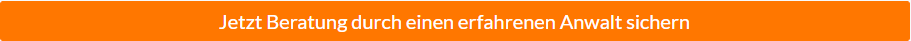 Was Sie immer tun sollten: gemeinsam den Scheidungswunsch und den Trennungszeitpunkt zu dokumentieren. Dafür bieten wir auch eine kostenlose Muster-Scheidungsvereinbarung zum Download an.Bitte ersetzen Sie in der untenstehenden Muster-Vereinbarung zur steuerlichen Veranlagung während der Scheidung die (kursiv) geschriebenen Passagen durch Ihre individuellen Angaben und unterschreiben Sie beide das Dokument. Auf unserer Seite bieten wir auch zu anderen Themen eine Sammlung an Musterbriefen an.Über RECHTECHECK Rechtecheck.de ist die digitale Schnittstelle zwischen hilfesuchenden Verbrauchern und engagierten Rechtsanwälten. Wir vermitteln Ihnen im Fall der Fälle einen erfahrenen Spezialisten, der Sie berät und Ihre Rechte für Sie durchsetzt. In vielen Fällen inklusive kostenloser Erstberatung. Obendrein informieren wir regelmäßig, umfangreich und verständlich über die wichtigsten Verbraucherrechts-Themen. Hinter Rechtecheck steht das Team von Flugrecht.de mit der Erfahrung aus über 100.000 Verbraucherrechtsfällen seit 2011.HaftungsausschlussAlle zur Verfügung gestellten Formulare, Vorlagen und Muster sind unbedingt auf den Einzelfall hin anzupassen. Bei der Erstellung haben wir uns große Mühe gegeben. Trotz alledem können wir keinerlei Haftung dafür übernehmen, dass das jeweilige Dokument für den von Ihnen angedachten Anwendungsbereich geeignet ist.Vereinbarung über Steuerfragen während der ScheidungZwischen(Vollständiger Name, Straße, PLZ, Wohnort)Und(Vollständiger Name, Straße, PLZ, Wohnort)kommt folgende Vereinbarung zustande:Wir stellen übereinstimmend fest, dass wir seit dem (Datum der Trennung) getrennt leben.Wir sind uns einig, für das erste Jahr des Getrenntlebens eine gemeinsame Veranlagung durchzuführen. Jeder Ehepartner trägt seinen Teil dazu bei, dass die Steuererklärung pünktlich erstellt und eingereicht werden kann.Da (Name des Ehepartners, der geringere Einkünfte hat) infolge des geringeren zu versteuernden Einkommens hieraus eine Mehrbelastung erwächst, verpflichtet sich (Name des Ehepartners, der höhere Einkünfte hat) diese Mehrbelastung zu erstatten. Dabei werden Einkommensteuer, Solidaritätszuschlag und Kirchensteuer berücksichtigt. Darüber hinaus verpflichtet sich (Name des Ehepartners, der höhere Einkünfte hat), die Hälfte des Steuervorteils (gegenüber der eigenen fiktiven Steuerbelastung bei getrennter Veranlagung) auszugleichen. Eine Rückforderung, gleich aus welchem Grund, ist ausgeschlossen.(Ort, Datum)______________________________	______________________________